 Issued on behalf of the Essex Health and Wellbeing Board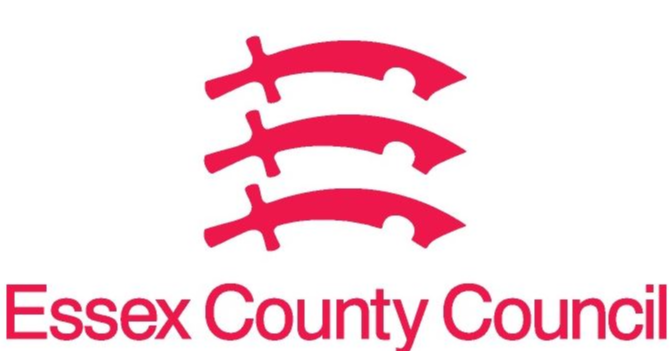 